Impresso em: 07/08/2023 21:15:08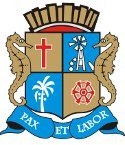 Governo de Sergipe Câmara Municipal de AracajuMatéria: RECURSO DAS EMENDAS 2,3 E 5 PL 94-2021	Reunião: 29 SESSÃO OrdináriaAutor:RICARDO MARQUESData: 26/04/2022Parlamentar	Partido	Voto	HorárioANDERSON DE TUCA BRENO GARIBALDE CÍCERO DO SANTA MARIA DR. MANUEL MARCOS EDUARDO LIMAEMÍLIA CORRÊA FÁBIO MEIRELES ISACLINDA BRASIL PAQUITO DE TODOS PROF. BITTENCOURT PROFª. ÂNGELA MELO RICARDO MARQUESRICARDO VASCONCELOSSGT. BYRON ESTRELAS DO MAR SHEYLA GALBASONECA VINÍCIUS PORTOPDTUNIÃO BRASIL PODEMOS PSDREPUBLICANOS PATRIOTA PODEMOSPDT PSOLSOLIDARIEDADE PDTPT CIDADANIA REDEREPUBLICANOS CIDADANIA PSDPDTNÃO NÃO NÃO NÃO NÃO SIM NÃO NÃO SIM NÃO NÃO ABS SIM NÃO NÃO SIM NÃO NÃO15:55:5215:57:0115:56:3815:55:1815:56:3815:56:0915:56:3115:56:3615:56:4815:55:3715:55:0815:54:5215:55:0015:57:0515:55:0615:55:3115:56:5515:56:44NITINHO BINHOFABIANO OLIVEIRA JOAQUIM DA JANELINHA PR. DIEGOSÁVIO NETO DE VARDO DA LOTÉRICAPSD PMN PPSOLIDARIEDADE PPPODEMOSO Presidente não Vota Não VotouNão Votou Não Votou Não Votou Não VotouTotais da Votação	Sim: 4Resultado da Votação: REPROVADONão: 13Abstenção: 1	Total de Votos Válidos: 18